Deepfakes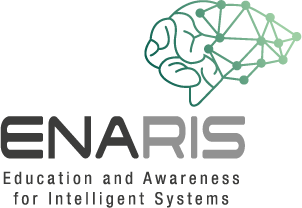 Schaut euch die folgenden Videos an. 
Welche sind echt und welche sind fake?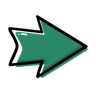 Kreuzt in der Liste an, welche Videos eurer Meinung nach manipuliert wurden.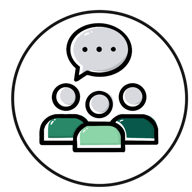 Überlegt in Kleingruppen und sammelt Beispiele! Wem nützen Deepfakes? Wem schaden sie? Welche Risiken 
bringen sie mit sich?Wie können Deepfakes unsere Meinungsbildung beeinflussen?Überlegt euch Strategien: wie kann man manipulative Deepfakes entlarven?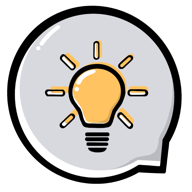 Wir erstellen eigene DeepfakesLade die App Wombo runterMach ein Selfie und erstelle ein VideoWie überzeugend wirkt die Technologie?VideoFakeVideoFakeVideo 1:Video 2:Video 3:Video 4:Video 5:Video 6:Video 7:Video 8:Video 9:Video 10: